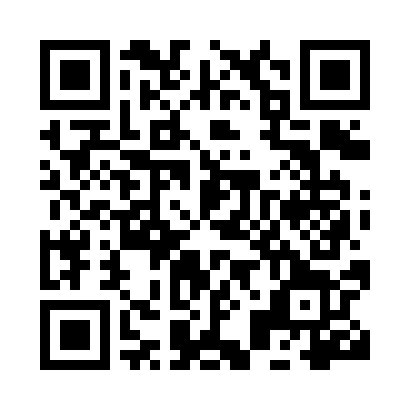 Prayer times for Jose, BelgiumWed 1 May 2024 - Fri 31 May 2024High Latitude Method: Angle Based RulePrayer Calculation Method: Muslim World LeagueAsar Calculation Method: ShafiPrayer times provided by https://www.salahtimes.comDateDayFajrSunriseDhuhrAsrMaghribIsha1Wed3:476:111:345:368:5811:122Thu3:446:091:345:379:0011:143Fri3:406:071:345:379:0111:174Sat3:376:051:345:389:0311:205Sun3:346:041:345:399:0411:236Mon3:306:021:345:399:0611:267Tue3:276:001:335:409:0711:298Wed3:235:591:335:409:0911:329Thu3:205:571:335:419:1011:3610Fri3:185:551:335:429:1211:3911Sat3:185:541:335:429:1311:4112Sun3:175:521:335:439:1511:4213Mon3:175:511:335:439:1611:4214Tue3:165:491:335:449:1811:4315Wed3:155:481:335:449:1911:4316Thu3:155:471:335:459:2111:4417Fri3:145:451:335:469:2211:4518Sat3:145:441:335:469:2411:4519Sun3:135:431:335:479:2511:4620Mon3:135:411:335:479:2611:4721Tue3:125:401:345:489:2811:4722Wed3:125:391:345:489:2911:4823Thu3:125:381:345:499:3011:4824Fri3:115:371:345:499:3211:4925Sat3:115:361:345:509:3311:5026Sun3:105:351:345:509:3411:5027Mon3:105:341:345:519:3511:5128Tue3:105:331:345:519:3611:5129Wed3:105:321:345:529:3711:5230Thu3:095:311:355:529:3911:5231Fri3:095:301:355:539:4011:53